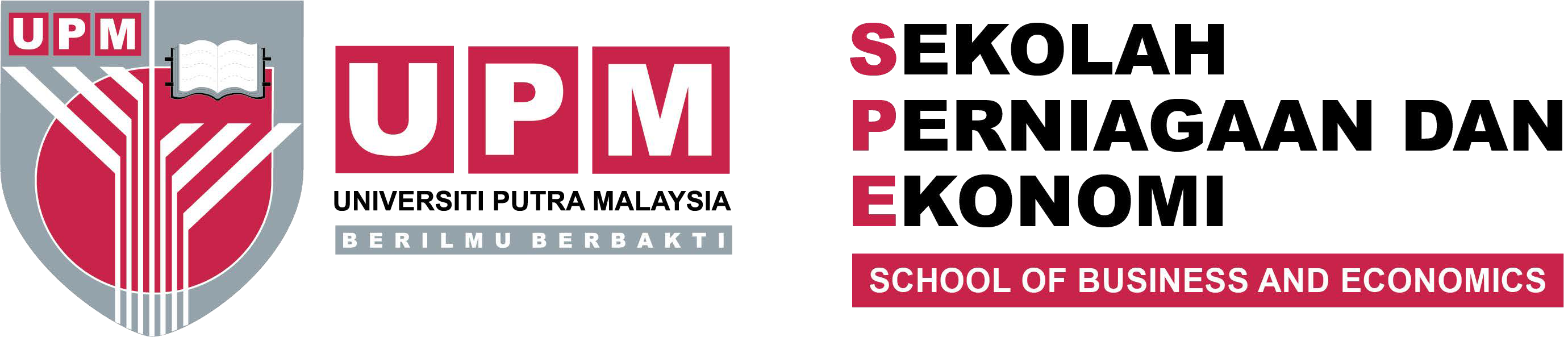 BORANG PENGESAHAN PENJANAAN PENDAPATAN / SUMBANGAN KEWANGAN (TUNAI/NILAI SETARA) JARINGAN INDUSTRI DAN MASYARAKAT (JINM) ,INDUSTRI KEPADA SEKOLAH PERNIAGAAN DAN EKONOMI, UPM INDUSTRI KEPADA UPMTajuk Projek	:Kategori Projek	:Industri	KomunitiKetua Projek	:		 Ahli Projek		: 1.2.Tarikh	:Masa	:Bil. Pelajar	:Lokasi	:Perincian : tunai / in-kind (Nilai Setara) (RM)Butiran tunai/in-kind (Nilai Setara)yang diterima: (Contoh:tiket/penginapan/pengangkutan/tol/endowmen/makanan elaun/lain-lain)* Sila gunakan lampiran – jika perlu.Saya dengan ini mengaku bahawa semua butiran di atas adalah benar ........................................................Ketua Program Tarikh :......................................................Tandatangan & Cap Timbalan Dekan(Jaringan Industri dan Masyarakat)    Tarikh:        KEMAS KINI 1 FEBRUARI 2024ButiranTunai (RM)Nilai Setara(RM)1.2.3.JumlahJumlah Keseluruhan